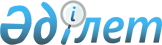 On approval of the Rules for Drafting and Submitting Budget Requests by Territorial Election Commissions to the Central Election Commission of the Republic of Kazakhstan for Election Campaigns
					
			
			
			Unofficial translation
		
					Resolution of the Central Election Commission of the Republic of Kazakhstan dated August 25, 2018 № 12/200. Registered in the Ministry of Justice of the Republic of Kazakhstan on September 24, 2018 № 17408.
      Unofficial translation
      In accordance with subparagraph 4) of Article 12 of the Constitutional Law of the Republic of Kazakhstan dated September 28, 1995 “On Elections in the Republic of Kazakhstan”, the Central Election Commission of the Republic of Kazakhstan hereby RESOLVED AS FOLLOWS: 
      1. That the enclosed Rules for Drafting and Submitting Budget Requests by Territorial Election Commissions to the Central Election Commission of the Republic of Kazakhstan for Election Campaigns.
      2. The Organizational and Legal Support Office of the Central Election Commission of the Republic of Kazakhstan shall ensure:
      1) State registration of this Resolution with the Ministry of Justice of the Republic of Kazakhstan; 
      2) within ten calendar days from the date of State registration of this Resolution , send it both in the Kazakh and Russian languages to the Republican State Enterprise on the Right of Economic Management "Republican Center of Legal Information" for official publication and inclusion in the Reference Control Bank of Regulatory Legal Acts of the Republic of Kazakhstan;
      3) place this Resolution on the Internet resource of the Central Election Commission of the Republic of Kazakhstan after its official publication.
      3. This Resolution shall be enforced from the date of its first official publication. 
      "AGREED"Ministry of Financeof the Republic of Kazakhstan 
      "AGREED"Ministry of National Economy of the Republic of Kazakhstan  Rules 
for Drafting and Submitting Budget Requests by Territorial Election Commissions 
to the Central Election Commission of the Republic of Kazakhstan for Election Campaigns  Chapter 1. General provisions 
      1. These Rules for Drafting and Submitting Budget Requests by Territorial Election Commissions to the Central Election Commission of the Republic of Kazakhstan for Election Campaigns (hereinafter referred to as the Rules) are developed in accordance with subparagraph 4) of Article 12 of the Constitutional Law of the Republic of Kazakhstan dated September 28, 1995 “On Elections in the Republic of Kazakhstan” and determine the procedure for drawing up and submitting budget requests (requirement estimation) by territorial election commissions to the Central Election Commission of the Republic of Kazakhstan (hereinafter referred to as the CEC) for election campaigns.
      2. The main purpose for drafting a budget request shall be the justification of the amount of costs in development of an approximate cost estimate for election campaign on the basis of quantitative and financial information on the required resource requirements.
      3. The budget request (requirement estimation) shall be a set of documents for substantiating the volume of requirement for financial resources made up by each territorial election commission for election campaign.  Chapter 2. Procedure for drafting budget request
      4. Budget requests (requirement estimation) shall be drafted for the following election campaigns on elections of:
      The President of the Republic of Kazakhstan;
      deputies of the Senate of the Parliament of the Republic of Kazakhstan;
      deputies of the Mazhilis of the Parliament of the Republic of Kazakhstan, elected by party lists;
      deputies of the Mazhilis of the Parliament of the Republic of Kazakhstan elected by the Assembly of the People of Kazakhstan;
      deputies of the Maslikhats.
      5. The budget request (calculation of the need) shall be prepared based on the calculation of the need for funds for the election campaign in the forms as per Annexes 1, 1-1, 2, 3, 4, 5, 6, 6-1, 7, 8 hereto.
      Footnote. Paragraph 5 - as reworded by Resolution of the Central Election Commission of the Republic of Kazakhstan No. 53/522 of 12.07.2022 (shall be enforced from the date of its first official publication).


      6. Each territorial election commission shall draw up a separate budget request (requirement estimation) for the relevant election campaign.
      7. Budget request (requirement estimation) shall include:
      1) requirement estimation;
      2) explanatory note with information about upcoming election campaigns;
      3) other necessary information requested by a higher election commission.
      8. The budget request (requirement estimation) shall be signed by the Chairman and Secretary of the territorial election commission, as well as the head of the financial and economic service (hereinafter referred to as the chief accountant or the head of the financial and economic office) of the relevant Akim Administrative Office. 
      The budget request (requirement estimation) shall include the surname, name and patronymic (if available) (hereinafter referred to as the full name), position, office telephone of the responsible executive - secretary of the relevant territorial election commission.
      9. The title page of the budget request shall be drawn up in the form according to Annex 1 “Budget Request” to these Rules.
      10. Calculations of the need shall be provided for each specific economic classification of budget expenditures in the forms as per Annexes 1-1, 2, 3, 4, 5, 6, 6-1 and 7 hereto.
      Footnote. Paragraph 10 - as reworded by Resolution of the Central Election Commission of the Republic of Kazakhstan No. 53/522 of 12.07.2022 (shall be enacted from the date of its first official publication).


      10-1. Calculation of the need for specificity 142 “Purchase of Medicines and Other Medical Devices” shall cover expenditures for the acquisition of disposable and reusable medical devices in the form as per Annex 1-1 hereto.
      Footnote. The Rules have been supplemented with paragraph 10-1 as per Resolution of the Central Election Commission of the Republic of Kazakhstan No. 53/522 dated 12.07.2022 (shall enter into force from the day of its first official publication).


      11. The requirement estimation for specificity 144 "Purchase of Fuel, Oil and Lubricants" shall be made according to the requirement estimation of the territorial election commission for fuel and lubricants in the form according to Annex 2 to these Rules.
      Requirement estimation shall be made in accordance with Article 69 of the Budget Code of the Republic of Kazakhstan, natural standards for providing State agencies with service and duty vehicles, approved by Order No. 179 of the Minister of Finance of the Republic of Kazakhstan dated March 17, 2015 (registered under No. 10762 in the Register of State Registration of Regulatory Legal Acts).
      The requirement estimation for lubricants for vehicles shall be made in any form.
      12. The requirement estimation of the territorial election commission to determine the cost of specifics 149 “Purchase of Other Stocks” with the provision of justifying documents per unit value of goods, shall be filled in to calculate the cost of purchasing consumables according to the Requirement Estimation of the territorial election commission for the purchase of consumables in the form according Annex 3 to these Rules.
      13. The requirement estimation for payment of communication services by specifics 152 “Payment of Communication Services” shall be filled in when planning activities for the purchase of telecommunications services according to the Requirement Estimation of the territorial election commission, for payment of communication services in the form according to Annex 4 to these Rules.
      When calculating expenses, one should be guided by the natural standards for providing State agencies with telephone communication, approved by Order No. 179 of the Minister of Finance of the Republic of Kazakhstan dated March 17, 2015 (registered under No. 10762 in the Register of State Registration of Regulatory Legal Acts).
      14. The requirement estimation for payment of transport services by specificity 153 “Payment of Transport Services” for justification of the planned costs for the upcoming election campaign with the submission of a copy of transport lease contracts for the current financial year shall be prepared according to the Requirement Estimation of the territorial election commission for payment of transport services in the form according to Annex 5 to these Rules.
      15. Calculation of the need for specificity 159 “Payment for Other Services and Works” shall cover expenses for payment for works and services rendered by natural and legal persons and shall be made as per the Calculation of the Territorial Election Commission's need for payment for works and services rendered by natural and legal persons in the forms as per Annexes 6, 6-1 hereto.
      This calculation shall reflect the total amount of expenditure as well as a breakdown of the main types of expenditure:
      wages of employees - this line shall reflect remuneration of labour of employees engaged in rendering services and performing works (individual income tax, mandatory contributions to the unified accumulative pension fund withheld from the wages of employees shall be reflected in this line as well). While calculating labour costs, it shall be required to observe the requirements of the norms of the Constitutional Law of the Republic of Kazakhstan “On Elections in the Republic of Kazakhstan”;
      social contributions to the State Social Insurance Fund;
      social tax;
      contributions for mandatory social health insurance to the social health insurance fund;
      mandatory professional pension contributions, under the Law of the Republic of Kazakhstan “On Amendments and Additions to Certain Legislative Acts of the Republic of Kazakhstan on Pension Provision”;
      domestic business trips and official travel within the country;
      acquisition of other inventories;
      banking services;
      other services and works;
      rent for the premises in the form as per Annex 6-1 hereto.
      Footnote. Paragraph 15 - as reworded by Resolution of the Central Election Commission of the Republic of Kazakhstan No. 53/522 of 12.07.2022 (shall be enacted from the date of its first official publication).


      16. The requirement estimation for specificity 169 “Other Current Expenses” shall include the costs of candidates, notary services and shall be filled in according to the Requirement Estimation of the territorial election commission for other current expenses in the form according to Annex 7 to these Rules.
      17. Based on the estimations for the above Annexes, the territorial election commission shall draw up the summary requirement estimation for each type of election campaign in the form according to Annex 8 to these Rules, which indicates the total amount of costs, including the economic classification of budget expenditures. The costs for the projected period of the election campaign for each specificity of the economic classification of costs shall correspond to the total amounts specified in the requirement estimations for the specifics of the economic classification of budget expenditures.
      18. The explanatory note shall be drawn up in a free form with a description of the planned costs for each election campaign. An explanatory note to the budget request shall contain:
      brief description of the current situation, existing problems;
      information specifying the direction of budget resources spending per each election campaign specified in paragraph 4 of these Rules. Chapter 3. Terms and procedure for submission of budget request 
      19. Regional (cities of republican significance and the capital) election commissions shall provide budget requests (needs calculations) for the next planning period by 15 March of the current fiscal year, based on budget requests (needs calculations) of lower territorial election commissions entered by 15 February of the current fiscal year.
      Subsequent submission of budget requests (requirement estimation) or their adjustment shall be carried out within the terms established by the CEC, taking into account the announcement or appointment of elections in accordance with the Constitutional Law of the Republic of Kazakhstan "On Elections in the Republic of Kazakhstan".
      Submission of proposals for the adjustment of budget requests (requirement estimation) shall be made upon the initiative of regional (cities of republican significance and the capital) election commissions.
      Footnote. Paragraph 19 as amended by Resolution of the Central Election Commission of the Republic of Kazakhstan No. 53/522 dated 12.07.2022 (shall become effective from the date of its first official publication).


      20. Regional (cities of republican significance and the capital) election commissions shall provide a budget request (calculation of the need) with an explanatory note to the Central Election Commission of the Republic of Kazakhstan in electronic form via the electronic document management system.
      Footnote. Paragraph 20 - as reworded by Resolution of the Central Election Commission of the Republic of Kazakhstan No. 53/522 of 12.07.2022 (shall come into effect from the date of its first official publication).


      21. On the basis of the provided requirement estimations of the regional (cities of republican significance and the capital) of election commissions, the Central Election Commission shall form an approximate estimate of the cost of the election campaign.
      __________________________________________________________________________
      Territorial election commission  BUDGET REQUEST
       for election campaign_________________________________________
      ______________________________________________________________
             (Signature of the Chairman of the territorial election commission)
            ______________________________________________________________
       (Responsible executive data) Calculation of expenditure on other medical items for the Territorial Election Commission ________________________________
      Footnote. The Rules have been supplemented by Annex 1-1 as per Resolution of the Central Election Commission of the Republic of Kazakhstan No. 53/522 dated 12.07.2022 (shall come into effect from the day of its first official publication).
      Election campaign ________________________________________________
      Specificity 142 “Purchase of Medicines and Other Medical Devices”
      Chairman of the Territorial Election Commission
      __________________ _______________________________________________________
      (signature) (surname, name, patronymic (if any))
      Secretary of the Territorial Election Commission
      ____________ _____________________________________________________________
      (signature) (surname, name, patronymic (if any))
      Chief Accountant (head of the financial and economic service) of the relevant akimat
      _________________________________________________________________________
      (signature) (surname, name, patronymic (if any)) The Requirement Estimation of the territorial election commission  ______________________________ for fuel and lubricant materials
      (hereinafter referred to as the FLM)
       Election campaign |______________|
       Specificity 144 "Purchase of fuel, oil and lubricant materials|
      Table continuation 
       Chairman of the territorial election commission
      _________ _______________________________________________________________
      (signature) (Surname name, patronymic name. (if available))
       Secretary of the territorial election commission
      _________ ________________________________________________________________
       (signature) (Surname name, patronymic name (if available))
      Chief Accountant (Head of the financial and economic service) of the relevant Akimat
      _________ ________________________________________________________________
      (signature) (Surname name, patronymic name (if available)) The Requirement Estimation of the territorial election commission
________________________________ for purchase of consumables
       Election campaign|______________
       Specificity 149 “Purchase of Other Stocks”|
      Chairman of the territorial election commission
      _________ _________________________________________________________________
      (signature) (Surname name, patronymic name. (if available))
       Secretary of the territorial election commission
      _________ _________________________________________________________________
       (signature) (Surname name, patronymic name (if available))
      Chief Accountant (Head of the financial and economic service) of the relevant Akimat
      _________ _________________________________________________________________
      (signature) (Surname name, patronymic name (if available)) The Requirement Estimation of the territorial election commission
________________________________ on payment of communication services
       Election campaign|______________
       Specificity| 152 “Payment of Communication Services”|
      Chairman of the territorial election commission
      _________ _________________________________________________________________
      (signature) (Surname name, patronymic name. (if available))
       Secretary of the territorial election commission
      _________ _________________________________________________________________
       (signature) (Surname name, patronymic name (if available))
      Chief Accountant (Head of the financial and economic service) of the relevant Akimat
      _________ _________________________________________________________________
      (signature) (Surname name, patronymic name (if available)) The Requirement Estimation of the territorial election commission
__________________________________ on payment of transport services
       Election campaign |______________
       Specificity 153 "Payment of Transport Services"153 
       Chairman of the territorial election commission
      _________ _________________________________________________________________
      (signature)       (Surname name, patronymic name. (if available))
       Secretary of the territorial election commission
      _________ _________________________________________________________________
       (signature)       (Surname name, patronymic name. (if available))
      Chief Accountant (Head of the financial and economic service) of the relevant Akimat
      _________ _________________________________________________________________
      (signature)       (Surname name, patronymic name. (if available)) The Requirement Estimation of the territorial election commission
________________________________ on payment for works and services 
rendered by individuals and legal entities
       Election campaign |______________|
       Specificity 159 "Payment of Other Services and Works"|
      Chairman of the territorial election commission
      _________ _________________________________________________________________
      (signature) (Surname name, patronymic name (if available))
       Secretary of the territorial election commission
      _________ _________________________________________________________________
       (signature) (Surname name, patronymic name (if available))
      Chief Accountant (Head of the financial and economic service) of the relevant Akimat
      _________ _________________________________________________________________
      (signature) (Surname name, patronymic name (if available)) Calculation of rent expenses for the premises  of the Territorial Election Commission ________________________________
      Footnote. The Rules have been supplemented by Annex 6-1 as per Resolution of the Central Election Commission of the Republic of Kazakhstan No. 53/522 dated 12.07.2022 (shall be enforced from the date of its first official publication).
      Election campaign _____________________________________________
      Specificity 159 “Payment for Other Services and Works”
      Chairman of the Territorial Election Commission
      __________________ _______________________________________________________
      (signature) (surname, name, patronymic (if any))
      Secretary of the Territorial Election Commission
      ____________ _____________________________________________________________
      (signature) (surname, name, patronymic (if any))
      Chief Accountant (head of the financial and economic service) of the relevant akimat
      _________________ ________________________________________________________
      (signature) (surname, name, patronymic (if any)) The Requirement Estimation of the territorial election commission
______________________ other current expenses
      Election campaign ___________
      Specificity 169 "Other Current Expenses"
      Chairman of the territorial election commission
      _________ _________________________________________________________________
      (signature) (Surname name, patronymic name (if available))
       Secretary of the territorial election commission
      _________ _________________________________________________________________
       (signature) (Surname name, patronymic name (if available))
      Chief Accountant (Head of the financial and economic service) of the relevant Akimat
      _________ _________________________________________________________________
      (signature) (Surname name, patronymic name (if available)) Consolidated requirement estimation of the territorial election commission
_____________________________ on election campaign
___________________________________________
      Chairman of the territorial election commission
      _________ _________________________________________________________________
      (signature) (Surname name, patronymic name (if available))
       Secretary of the territorial election commission
      _________ _________________________________________________________________
       (signature) (Surname name, patronymic name (if available))
      Chief Accountant (Head of the financial and economic service) of the relevant Akimat
      _________ _________________________________________________________________
      (signature) (Surname name, patronymic name (if available))
					© 2012. «Institute of legislation and legal information of the Republic of Kazakhstan» of the Ministry of Justice of the Republic of Kazakhstan
				
      Acting Chairman of the Central Election Commissionof the Republic of Kazakhstan 

K. Petrov

      Acting Secretary of the Central Election Commission of the Republic of Kazakhstan 

B. Meldeshov
Approved
by Resolution No. 12/200 
of the Central Election 
Commission of the 
Republic of Kazakhstan
dated August 25, 2018 Annex 1
to the Rules for Drafting and 
Submitting Budget Requests by 
Territorial Election Commissions 
to the Central Election 
Commission 
of the Republic of Kazakhstan 
for Election Campaigns FormAnnex 1-1
to the Rules for Drafting and 
Submitting Budget Requests by 
Territorial Election Commissions 
to the Central Election Commission
of the Republic of Kazakhstan
for Election CampaignsDocument form 
No. s/o
Name of recipients
Average number of recipients per day (units)
Days of operation per year (days)
Medical supplies dispensing rate per 1 unit per day (KZT)
Amount of costs (thousand tenge) (column3x column4x column5)/1,000
1
2
3
4
5
6
TotalAnnex 2
to the Rules for Drafting and 
Submitting Budget Requests by 
Territorial Election Commissions 
to the Central Election Commission 
of the Republic of Kazakhstan 
for Election Campaigns Form
Vehicle model
Number of official vehicles
Engine capacity, in cubic centimeters (hereinafter referred to as the - cc)
Baseline 
l/100 km
Monthly mileage limit
Expenditure rate of FLM per month
Price of FLM for 1 liter
Amount of FLM costs for one car per month, in thousands of tenge 
(gr.6 x gr.7)
1
2
3
4
5
6
7
8
Total
Amount of FLM costs for all vehicles per year, in thousands of tenge (gr. x gr.2 * 12)
Amount of costs for correction factors
(tenge)
Total costs (gr.9 + gr.10) (tenge)
9
10
11Annex 3
to the Rules for Drafting and 
Submitting Budget Requests by 
Territorial Election Commissions 
to the Central Election Commission 
of the Republic of Kazakhstan 
for Election Campaigns Form
Name
Unit of measurement
Number
Average price per unit, tenge
Total value, thousand tenge (gr. 3 x gr. 4)/1000
1
2
3
4
5
Paper for printers and copiers:
А3, А4, А5 Format
kilogram (hereinafter referred to as the kg.)
Rolled, perforated LBK
kg.
for faxes
kg.
Cartridges:
for laser, inkjet printers
pieces (hereinafter referred to as the pcs.)
for copiers
pcs.
for faxes
pcs.
Toners:
for laser, inkjet printers
pcs.
for copiers
pcs.
for faxes
pcs.
Purchase of other consumables for equipment
pcs.
TotalAnnex 4
to the Rules for Drafting and 
Submitting Budget Requests by 
Territorial Election Commissions 
to the Central Election 
Commission 
of the Republic of Kazakhstan 
for Election Campaigns Form
Types of communication
Unit of meas.
Number of (points, channels) (unit)
Subscription fee for 1 unit per month 
(tenge)
Time payment for 1 unit per month (tenge)
The amount of payment once a year for using the communication channel (tenge)
Monthly average costs per unit (tenge)
Number of months
Rent
payment for 1 unit per month
Monthly traffic payment
Amount of costs ((gr.4 x gr.8 + gr.5x gr.8 + gr.6 + gr.7x gr.8 +
gr.9 х гр.8 + гр.10 хгр.8) х гр.3) / 1000 (thous. tenge)
1
в2
3
4
ғ5
,6
.7
ү8
ұ9
110
11
1. Government call
х
х
2. Cordless phones
х
х
х
х
х
3. Data transfer by modem
х
х
х
х
х
4. Direct communication channels
М
х
х
5. Switched communication channel hour
h
х
х
6. Teletype
х
х
х
7. Landline phone (including fax):
х
х
Main
p
х
х
х
х
Parallel
p
х
х
х
х
8. Internal (institutional) communication
х
х
9. Trunk communication (Motorola, Beacon)
х
10. Intercity Negotiations
х
х
х
х
х
11. Postal and telegraph costs
х
х
х
х
х
х
12. Radio
х
х
х
х
х
13. Internet access services
М
х
Routers
p
Port
s
14. VPDN services
h
Suffix support
m
15. Satellite services
k
Equipment
p
16. Other types of communication
Total
х
х
х
х
х
х
х
хAnnex 5
to the Rules for Drafting and 
Submitting Budget Requests by 
Territorial Election Commissions 
to the Central Election 
Commission 
of the Republic of Kazakhstan 
for Election Campaigns Form
Types of transport
Quantity (units)
Cost of transport services 
per month (tenge)
Number of months
Total costs for the year in thousand tenge (gr.2 x gr.3 x gr.4)/1000
1
2
3
4
5
Cars
Buses
Special purpose vehicle
Load carrier vehicles
Motorbikes
Air transport 
Railway transport
Water transport
TotalAnnex 6
to the Rules for Drafting and 
Submitting Budget Requests by 
Territorial Election Commissions 
to the Central Election 
Commission 
of the Republic of Kazakhstan 
for Election CampaignsForm
Name
Amount of costs (thous. tenge)
1
2
1. Total costs
Including:Annex 6-1
to the Rules for Drafting and 
Submitting Budget Requests by 
Territorial Election Commissions t
o the Central Election Commission 
of the Republic of Kazakhstan 
for Election CampaignsDocument form
Name of the premises
Rented space
Rent per 1 square metre for 1 month KZT
Rent per month column 2 x column 3 KZT
Number of months
Amount of expenses (column 4 x column 5)/1,000 thousand (KZT)
1
2
3
4
5
6
Total:Annex 7
to the Rules for Drafting and 
Submitting Budget Requests by 
Territorial Election Commissions 
to the Central Election Commission 
of the Republic of Kazakhstan 
for Election CampaignsForm
Name of costs
Unit of measurement
Number of services
Payment amount
Total costs in (thousand tenge)
1
2
3
4
5
1. Candidates costs, including:
2. Notary Services
TotalAnnex 8
to the Rules for Drafting and 
Submitting Budget Requests by 
Territorial Election Commissions 
to the Central Election 
Commission 
of the Republic of Kazakhstan 
for Election CampaignsForm
Name
Report for ____ year
Report for ____ year
Revised plan
Plan for the planning period
Plan for the planning period
Plan for the planning period
Name
Cash register costs
Actual
costs
Revised plan
_____year
_____year
_____year
1
2
3
4
5
6
7
1. Total costs (thousand tenge)
including the specificity of economic classification of costs